тел., факс: (8-4348) 38-6-76, Zarek.Nsm@tatar.ruПОСТАНОВЛЕНИЕ                                                                                                          КАРАР

 от «26» декабря 2018  года                                                                                              №33                                                                                                   «О мерах пожарной безопасности на территории Зиреклинского сельского поселения в зимний пожароопасный период 2018-2019 годов, а также в период проведения новогодних и рождественских праздников»          В целях обеспечения пожарной безопасности новогодних праздничных мероприятий, жизни и здоровья граждан, имущества физических и юридических лиц, государственного или муниципального имущества, в соответствии со статьей 30 Федерального закона от 21 декабря 1994 года №69-ФЗ «О пожарной безопасности» и статьей 25 Закона Республики Татарстан от 18 мая 1993 года №1866-ХII О пожарной безопасности», Федеральным законом от 06 октября 2003 года № 131-ФЗ «Об общих принципах организации местного самоуправления в Российской Федерации», постановлением Правительства Российской Федерации от 22 декабря 2009 года №1052 «Об утверждении требований пожарной безопасности при распространении и использовании пиротехнических изделий», Уставом Зиреклинского сельского поселения, Исполнительный комитет Зиреклинского сельского поселенияПОСТАНОВЛЯЕТ:    1. Установить с 20 декабря 2018 года по 09 января 2019 года на территории Зиреклинского сельского поселения особый противопожарный режим;    2. Утвердить План мероприятий по обеспечению пожарной безопасности на территории Зиреклинского сельского поселения в зимний пожароопасный период 2018-2019 годов, а также в период проведения новогодних и рождественских праздников (Приложение №1);    3. Определить состав оперативного штаба и организовать их работу на время каникул в период проведения новогодних и рождественских праздников. (Приложение №2);    4. Провести корректировку списка лиц, относящихся к категории «группа риска», многодетных семей и инвалидов, а также других социально опасных граждан на территории поселения;   5. Руководителям учреждений, находящихся на территории поселения, рекомендовать провести проверки технического состояния подведомственных объектов с целью приведения их в готовность к работе в условиях зимы, особое внимание уделить безопасности людей, состоянию эвакуационных выходов и путей эвакуации, состоянию систем отопления и электросилового хозяйства, соблюдению в зданиях и помещениях противопожарного режима. Провести внеплановые инструктажи по соблюдению мер пожарной безопасности в зимний пожароопасный период и в период проведения новогодних праздников;   6. Организовать пропаганду мер пожарной безопасности в зимний пожароопасный период, а также в период проведения новогодних праздников, путем распространения листовок в местах массового пребывания людей; 7. Организовать проведение разъяснительной работы среди населения, юридических лиц, в том числе осуществляющих розничную торговлю пиротехническими изделиями, в части соблюдения положений настоящего постановления, а также требований пожарной безопасности при распространении и использовании пиротехнических изделий;   8. Провести проверку состояния источников противопожарного водоснабжения на территории поселения. Принять меры к обозначению пожарных гидрантов;   9. Проинформировать население о недопустимости парковки личного автотранспорта непосредственно у источников противопожарного водоснабжения, при необходимости организовать эвакуацию автотранспорта, затрудняющего подъезд к водоисточникам пожарным автомобилям; 10. В период особого противопожарного режима установить запрет на использование пиротехнических изделий 1 – 3 класса опасности (за исключением бенгальских огней, хлопушек) на территориях, расположенных в пределах:500 метров от границ объектов промышленности, транспортной инфраструктуры (за исключением автомобильных дорог), топливно-энергетического комплекса (в том числе линейных), 50 метров от границ объектов жилищно-коммунального хозяйства, сельского хозяйства, объектов с массовым пребыванием людей, автомобильных дорог; 11. Использовать в качестве украшения уличных елок сертифицированные электрические гирлянды;   12. Обеспечить соблюдение положений Закона Республики Татарстан от 12 января 2010 года № 3-ЗРТ «О соблюдении покоя граждан и тишины в ночное время», и проинформировать об этом население;   13. Информировать органы государственной власти и органы местного самоуправления о случаях несанкционированного применения пиротехнических изделий по телефонам экстренных оперативных служб «112», «01», «02», а также другими доступными способами.    14.  Контроль за выполнением настоящего постановления оставляю за собой.Глава Зиреклинского поселенияНовошешминского муниципального районаРеспублики Татарстан                                                                                 Д.Г.ГайфутдиновПриложение №1 к постановлениюИсполнительного комитета Зиреклинского сельского поселения Новошешминского муниципального района Республики Татарстанот «26» декабря 2018 года №33 ПЛАНмероприятий по обеспечению пожарной безопасности на территории  Зиреклинского сельского поселения в зимний пожароопасный период 2018-2019 годов, а также в период проведения новогодних и рождественских праздниковПриложение №2 к постановлениюИсполнительного комитета Акбуринского сельского поселения Новошешминского муниципального района Республики Татарстанот «__» декабря 2018 года № __   СОСТАВоперативного штаба на время каникул и в период проведения новогодних и рождественских праздников на территории Акбуринского сельского поселенияИСПОЛНИТЕЛЬНЫЙ КОМИТЕТ ЗИРЕКЛИНСКОГО СЕЛЬСКОГО ПОСЕЛЕНИЯНОВОШЕШМИНСКОГОМУНИЦИПАЛЬНОГО РАЙОНАРЕСПУБЛИКИ ТАТАРСТАНул. Ленина, д. 53, с. Ерыклы, 423185ТАТАРСТАН РЕСПУБЛИКАСЫЯҢА ЧИШМӘМУНИЦИПАЛЬ РАЙОНЫ ЗИРЕКЛЕ АВЫЛ  ҖИРЛЕГЕБАШКАРМА КОМИТЕТЫЛенин урамы, 53, Зирекле авылы, 423185ИСПОЛНИТЕЛЬНЫЙ КОМИТЕТ ЗИРЕКЛИНСКОГО СЕЛЬСКОГО ПОСЕЛЕНИЯНОВОШЕШМИНСКОГОМУНИЦИПАЛЬНОГО РАЙОНАРЕСПУБЛИКИ ТАТАРСТАНул. Ленина, д. 53, с. Ерыклы, 423185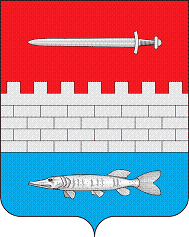 ТАТАРСТАН РЕСПУБЛИКАСЫЯҢА ЧИШМӘМУНИЦИПАЛЬ РАЙОНЫ ЗИРЕКЛЕ АВЫЛ  ҖИРЛЕГЕБАШКАРМА КОМИТЕТЫЛенин урамы, 53, Зирекле авылы, 423185№ п/пНаименование мероприятийДата и место проведенияОтветственные1Корректировка списка лиц, относящихся к категории «группа риска», многодетные семьи, инвалидыДекабрьСекретарь Исполнительного комитета Зиреклинского сельского поселения2Расчистка дорог и подъездных путейДекабрь, январь-мартГлава Зиреклинского сельского поселения3Проверка состояния источников противопожарного водоснабжения на территории поселения.Декабрь, январь-мартГлава Зиреклинского сельского поселения4Организовать работу по распространению листовок в местах массового пребывания людей (магазины, учреждения культуры, и т.п.)В течении года по мере необходимостиСекретарь Исполнительного комитета Зиреклинского сельского поселения5Провести обходы лиц, относящихся к категории «группа риска», многодетных семей, инвалидов и других социальноопасных граждан и провести инструктажи по соблюдению мер пожарной безопасности в зимний пожароопасный период и в период проведения новогодних и рождественских праздниковДекабрь, январьГлава Зиреклинского сельского поселенияЖенсовет Зиреклинского сельского поселения6Провести инструктивные совещания по вопросам обеспечения и исполнения мер пожарной безопасности в организацияхДекабрьРуководители учреждений7Организовать проверки технического состояния подведомственных объектов с целью приведения их в готовность к работе в условиях зимы, особое внимание уделить безопасности людей, состоянию эвакуационных выходов и путей эвакуации, состоянию систем отопления и электросилового хозяйства, соблюдению в зданиях и помещениях противопожарного режимаДекабрь, январьРуководители учреждений8Закрепить ответственных лиц за техникой которая будет  предоставляться при пожаротушенииВ течении года по мере необходимостиНачальник п/ч с.Зиреклы Идрисов Р.М№ п/пФИОДолжность1Залалетдинов Жаудат МахмутовичГлава Акбуринского сельского поселения2Ахметвалиева Гульчачак ГусмановнаГлава КФХ «Ахметвалиева Г.Г.»3Мотыгуллина Рузалия МахмутовнаСекретарь Исполнительного комитета Акбуринского сельского поселения4Латыпов Харис ХаррасовичДиректор МБОУ «Акбуринская ООШ»5Хасаншина Гульсира НагимулловнаЗаведующая  детским  садом «Койшкай»6Миншина Галия ТагировнаДиректор СДК7Зарипова Наиля ГусмановнаЗаведующий ФАП8Шакирова Гульнара СалихзяновнаЗаведующая Почтовым отделением9Салихова Лилия ВладимировнаЗаведующая библиотекой10Залалетдинова Гульчачак НургалиевнаГлавный бухгалтер СП